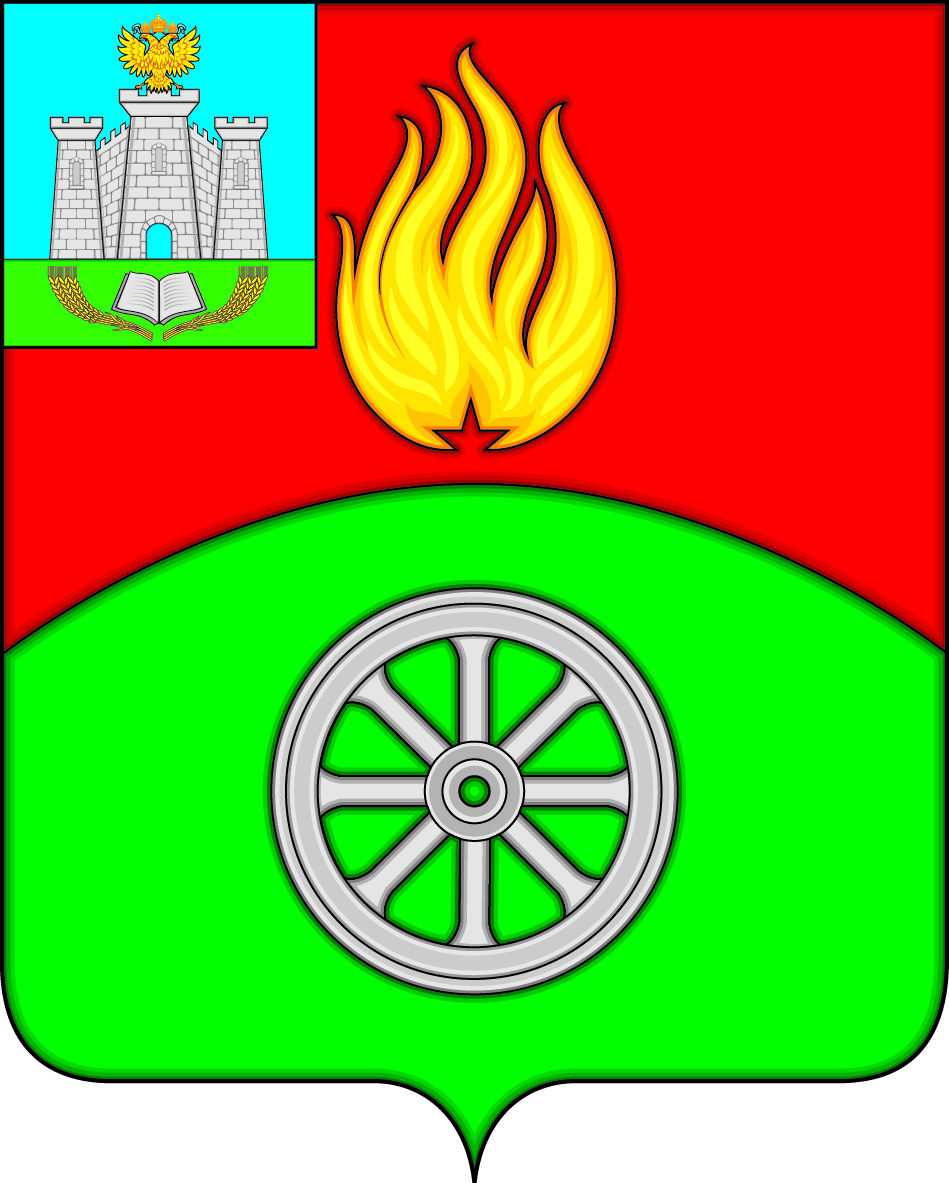 РОССИЙСКАЯ  ФЕДЕРАЦИЯОРЛОВСКАЯ  ОБЛАСТЬВЕРХОВСКИЙ  РАЙОН  АДМИНИСТРАЦИЯ  ПОСЕЛКА  ВЕРХОВЬЕ
ПОСТАНОВЛЕНИЕ
 О назначении собрания граждан
         На основании Федерального закона от 06.10.2003 года № 131-ФЗ «Об общих принципах организации местного самоуправления в РФ», Решения Верховского поселкового Совета народных депутатов от 17.02.2017 № 7/8 «Об утверждении Порядка назначения и проведения собраний граждан на территории поселка Верховье»ПОСТАНОВЛЯЮ:  1. Назначить собрания граждан по вопросу определения оптимального местонахождения площадок для накопления твердых бытовых отходов, для жителей, проживающих на следующих улицах:ул. Кладовщикова, ул. Дзержинского, ул. Самарева, ул. Победы, ул. Богдана Хмельницкого, ул. Гуляева, ул. Пионерская, ул. Комсомольская, ул. Чапаева, ул. Красноармейская, ул. Тургенева, ул. Ломоносова (до Объездной), ул. Горького, ул. Чехова, ул. Ватутина, ул. Привокзальная(четные номера домов), ул. Садовая, ул. Железнодорожная, ул. Паровозная, ул. Дружбы, ул. Базарная. 2. Установить следующий график проведения собраний:ул. Чапаева – 28.10.2019г. 17-20ч., возле дома № 25.ул. Красноармейская – 28.10.2019г. 17-20ч., возле дома № 16.ул. Комсомольская– 28.10.2019г. 18-00ч, возле дома № 11.ул. Гагарина – 28.10.2019г. 18-00ч, возле дома № 2.ул. Кладовщикова – 29.10.2019 17-20ч., возле дома № 19.ул. Дзержинского – 29.10.2019 17-20ч., возле дома № 20.ул. Самарева – 29.10.2019 18-00ч., возле дома № 15.ул. Богдана Хмельницкого – 29.10.2019 18-00ч., возле дома № 12.ул. Победы – 30.10.2019 17-20ч., возле дома № 19.ул. Гуляева – 30.10.2019 17-20ч., возле дома № 14.ул. Пионерская – 30.10.2019 18-00ч., возле дома № 16.ул. Гагарина – 31.10.2019 17-20ч., возле дома № 2.ул. Тургенева – 31.10.2019 17-20ч., возле дома № 20.ул. Ломоносова – 31.10.2019 18-00ч., возле дома № 23.ул. Горького – 31.10.2019 18-00ч., возле дома № 24.ул. Чехова – 01.11.2019 17-20ч., возле дома № 22.ул. Ватутина – 01.11.2019 17-20ч., возле дома № 38.ул. Ст. Разина – 01.11.2019 18-00ч., возле дома № 14.Ул. Герцена – 01.11.2019 18-00ч., возле дома № 12.ул. Привокзальная – 05.11.2019 17-20ч., возле дома № 48.ул. Садовая – 05.11.2019 17-20ч., возле дома № 21.ул. Железнодорожная – 06.11.2019 17-20ч., возле дома № 20. ул. Паровозная – 06.11.2019 17-20ч., возле дома № 1.ул. Дружбы – 07.11.2019 – 07.11.2019 17-20ч., возле дома № 29.ул. Базарная – 07.11.2019 – 07.11.2019 17-20ч., возле дома № 7.
3. Создать комиссию по организации и проведению собраний граждан (далее - организационная комиссия) жителей поселка Верховье по вопросу, для обсуждения которого назначено собрание граждан, а также по регистрации граждан, выразивших желание выступить на собрании граждан.

4.Назначить:

Председателем организационной комиссии:
-Кузина Евгения Юрьевича, заместителя главы администрации поселка Верховье.

Секретарем организационной комиссии:
-Головину Наталью Алексеевну, главного специалиста администрации поселка Верховье.
Членами комиссии:
-Манохину Светлану Анатольевну, главного специалиста–юриста администрации поселка Верховье.-Новикову Наталью Васильевну, главного специалиста администрации поселка Верховье.5. Разместить настоящее постановление на сайте http://verhovadm.ru/6. Контроль за исполнением настоящего постановления возложить на        заместителя главы администрации поселка Верховье Е. Ю. Кузина.Глава поселка Верховье                                                              М. В. Величкина24.10.2019г.№ 13п. Верховье